Malmesbury in Bloom – Painting & Photography Competition 2021                             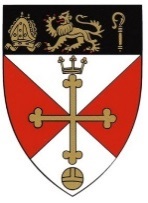 Entry FormNameAgeClass      SchoolEmail address